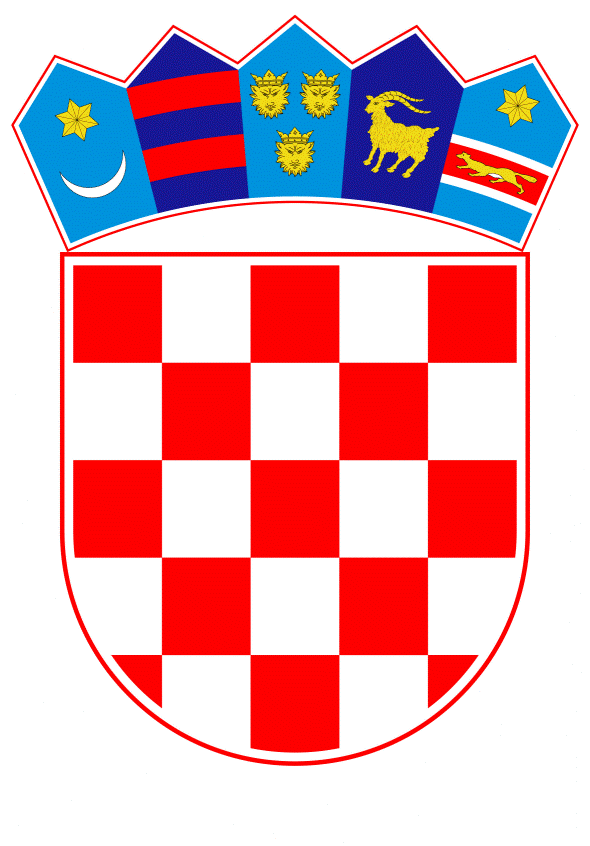 VLADA REPUBLIKE HRVATSKEZagreb, 1. travnja 2021.______________________________________________________________________________________________________________________________________________________________________________________________________________________________Banski dvori | Trg Sv. Marka 2  | 10000 Zagreb | tel. 01 4569 222 | vlada.gov.hrPRIJEDLOGNa temelju članka 46. stavka 3. Zakona o lokalnim izborima („Narodne novine“, br. 144/2012, 121/2016, 98/2019, 42/2020 i 144/2020), Vlada Republike Hrvatske je na sjednici održanoj ______ ožujka 2021.  godine donijelaODLUKUO VISINI NAKNADE PREDSJEDNICIMA, POTPREDSJEDNICIMA I ČLANOVIMA BIRAČKIH ODBORA ZA PROVEDBU LOKALNIH IZBORAI.Ovom Odlukom utvrđuje se visina naknade za rad predsjednicima, potpredsjednicima i članovima biračkih odbora za provedbu lokalnih izbora, i to izbora za članove predstavničkih tijela jedinica lokalne i područne (regionalne) samouprave, izbora za općinskog načelnika, gradonačelnika, župana i njihovog zamjenika te izbora za zamjenike općinskih načelnika, gradonačelnika i župana iz reda pripadnika nacionalnih manjina, odnosno iz reda pripadnika hrvatskog naroda.II.Predsjedniku i potpredsjedniku biračkih odbora za provedbu lokalnih izbora u jedinicama lokalne i područne (regionalne) samouprave, određuje se naknada u iznosu od 400,00 kuna neto po osobi, koja će biti isplaćena posebno za svaki krug glasovanja.III.Članovima biračkih odbora za provedbu lokalnih izbora u jedinicama lokalne i područne (regionalne) samouprave, određuje se naknada u iznosu od 350,00 kuna neto po osobi, koja će biti isplaćena posebno za svaki krug glasovanja.IV.Sredstva za pokriće troškova izbora, a time i troškova naknade za rad predsjednicima, potpredsjednicima i članovima biračkih odbora za provedbu izbora pojedine jedinice osiguravaju se u proračunu te jedinice. Sredstvima za provedbu izbora raspolaže izborno povjerenstvo jedinice, koje je odgovorno za raspodjelu i trošenje sredstava te dodjelu odgovarajućih sredstava izbornim tijelima.V.Kada se istodobno održavaju izbori za tijela jedinica lokalne samouprave i tijela jedinica područne (regionalne) samouprave, svaka jedinica lokalne, odnosno područne (regionalne) samouprave snosi troškove naknade za svoje izborno povjerenstvo i svoja stručna tijela i osobe, a naknadu za biračke odbore i zajedničke materijalne troškove jedinice snose u jednakim dijelovima.VI.Ova Odluka stupa na snagu danom donošenja, a objavit će se u „Narodnim novinama“.KLASA:URBROJ:Zagreb,ObrazloženjeRedovni izbori za članove predstavničkih tijela jedinica lokalne i područne (regionalne) samouprave te izbori za općinskog načelnika, gradonačelnika i župana i njihove zamjenike održavaju se, temeljem odredbe članka 7. stavka 1. Zakona o lokalnim izborima („Narodne novine“, br. 144/2012, 121/2016, 98/2019, 42/2020 i 144/2020), istovremeno, treće nedjelje u svibnju svake četvrte godine. Temeljem članka 112. Zakona istovremeno, na isti način i po istom postupku kao i općinski načelnik, gradonačelnik, odnosno župan bira se i zamjenik općinskog načelnika, gradonačelnika, odnosno župana iz reda pripadnika nacionalnih manjina, kao i zamjenik iz reda pripadnika hrvatskog naroda temeljem članka 117. Zakona. Odredbom članka 39. stavka 1. Zakona o lokalnim izborima propisano je da su uz Državno izborno povjerenstvo Republike Hrvatske, tijela za provedbu izbora: Izborno povjerenstvo Grada Zagreba, županijska, gradska i općinska izborna povjerenstva te birački odbori. Odredbom članka 42. navedenog Zakona utvrđeno je da birački odbor čine predsjednik, potpredsjednik i osam članova. Temeljem članka 46. stavka 1. Zakona o lokalnim izborima članovi izbornih povjerenstava i biračkih odbora imaju pravo na naknadu za svoj rad. Mjerila za određivanje naknade ovisno o vrsti i složenosti izbornog postupka utvrđuje Državno izborno povjerenstvo, na način da su vidljivi kriteriji vrednovanja rada te vrsta i složenost pojedinih izbornih postupaka, a Vlada Republike Hrvatske određuje visinu naknade za predsjednike, potpredsjednike i članove izbornih povjerenstava i biračkih odbora.  Državno izborno povjerenstvo Republike Hrvatske odredilo je mjerila za određivanje naknade za rad članovima izbornih povjerenstava i biračkih odbora na lokalnim izborima ovisno o broju biračkih mjesta i broju izbora koje izborna povjerenstva provode te je ujedno, ukazalo na posebne okolnosti rada izbornih tijela glede osiguranja provedbe epidemioloških mjera na biračkim mjestima uslijed epidemije bolesti COVID-19.  Nadalje, sukladno članku 126. Zakona o lokalnim izborima sredstva za pokriće troškova izbora pojedine jedinice osiguravaju se u proračunu te jedinice. Jedinice su dužne osigurati sredstava za provedbu izbora u financijskom planiranju i izradi proračuna za kalendarsku godinu u kojoj se održavaju redoviti izbori. Sukladno stavku 5. istog članka sredstvima za provedbu izbora raspolaže izborno povjerenstvo jedinice. Izborno povjerenstvo jedinice odgovorno je za raspodjelu i trošenje sredstava te dodjelu odgovarajućih sredstava izbornim tijelima koja obuhvaćaju i sredstva za naknadu obavljanja administrativnih i stručnih poslova. Slijedom članka 46. stavka 2. Zakona o lokalnim izborima, Državno izborno povjerenstvo Republike Hrvatske dostavilo je podatke s mjerilima za određivanje naknade članovima biračkih odbora na lokalnim izborima 2021. godine.Na temelju navedenog Vlada Republike Hrvatske donijela je odluku kao u izreci. Predlagatelj:Ministarstvo pravosuđa i upravePredmet:Prijedlog odluke o visini naknade predsjednicima, potpredsjednicima i članovima biračkih odbora za provedbu lokalnih izboraPREDSJEDNIKmr. sc. Andrej Plenković